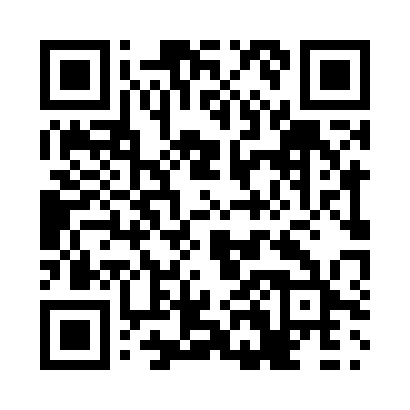 Prayer times for Adlatovusek, Newfoundland and Labrador, CanadaWed 1 May 2024 - Fri 31 May 2024High Latitude Method: Angle Based RulePrayer Calculation Method: Islamic Society of North AmericaAsar Calculation Method: HanafiPrayer times provided by https://www.salahtimes.comDateDayFajrSunriseDhuhrAsrMaghribIsha1Wed3:105:2012:596:118:3910:502Thu3:085:1712:596:128:4110:503Fri3:075:1512:596:138:4310:514Sat3:065:1312:596:148:4510:525Sun3:055:1112:596:158:4710:536Mon3:045:0912:596:178:4910:547Tue3:035:0712:596:188:5110:558Wed3:025:0512:586:198:5310:569Thu3:015:0312:586:208:5510:5710Fri3:005:0112:586:218:5710:5811Sat2:594:5912:586:228:5810:5912Sun2:584:5712:586:239:0011:0013Mon2:574:5612:586:249:0211:0014Tue2:564:5412:586:259:0411:0115Wed2:554:5212:586:269:0611:0216Thu2:554:5012:586:279:0711:0317Fri2:544:4812:586:289:0911:0418Sat2:534:4712:586:299:1111:0519Sun2:524:4512:596:309:1311:0620Mon2:514:4412:596:319:1411:0721Tue2:514:4212:596:329:1611:0822Wed2:504:4112:596:339:1811:0823Thu2:494:3912:596:349:1911:0924Fri2:494:3812:596:359:2111:1025Sat2:484:3612:596:369:2211:1126Sun2:474:3512:596:379:2411:1227Mon2:474:3412:596:389:2511:1228Tue2:464:3312:596:389:2711:1329Wed2:464:311:006:399:2811:1430Thu2:454:301:006:409:3011:1531Fri2:454:291:006:419:3111:15